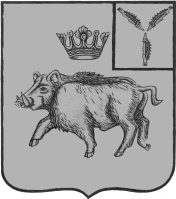 СОБРАНИЕ ДЕПУТАТОВБАЛТАЙСКОГО МУНИЦИПАЛЬНОГО РАЙОНАСАРАТОВСКОЙ ОБЛАСТИТридцать пятое заседание Собрания депутатовпятого созываРЕШЕНИЕот 22.12.2017 № 224с.БалтайО внесении изменений в решение Собрания депутатов Балтайского муниципальногорайона Саратовской области от 28.11.2016 № 120«Об утверждении Порядка организации иосуществления приема граждан депутатамиСобрания депутатов Балтайского муниципальногорайона Саратовской области»В соответствии с Федеральными законами от 06.10.2003 № 131-ФЗ «Об общих принципах организации местного самоуправления в Российской Федерации», от 02.05.2006 № 59-ФЗ «О порядке рассмотрения обращений граждан Российской Федерации», руководствуясь статьей 19 Устава Балтайского муниципального района Саратовской области, Собрание депутатов Балтайского муниципального района РЕШИЛО:1.Внести в решение Собрания депутатов Балтайского муниципального района Саратовской области от 28.11.2016 № 120 «Об утверждении Порядка организации и осуществления приема граждан депутатами Собрания депутатов Балтайского муниципального района Саратовской области» следующее изменение:1.1. Пункт 20 в приложении к решению изложить в следующей редакции.«20.Письменное обращение, содержащее вопросы, решение которых не входит в компетенцию депутата Собрания депутатов, направляется в течение семи дней со дня регистрации в соответствующий орган или соответствующему должностному лицу, в компетенцию которых входит решение поставленных в обращении вопросов, с уведомлением гражданина, направившего обращение, о переадресации обращения, за исключением случая, указанного в части 4 статьи 11 Федерального закона № 59-ФЗ.».2. Настоящее решение вступает в силу со дня опубликования на официальном сайте администрации Балтайского муниципального района.3. Контроль за исполнением настоящего решения возложить на постоянно действующую комиссию Собрания депутатов Балтайского муниципального района Саратовской области по вопросам государственного строительства и местного самоуправления.Председатель Собрания депутатовБалтайского муниципального района				А.А.ГруновГлава Балтайского муниципального района						С.А.Скворцов